3GPP TSG-S4 Meeting #112e	S4-210153, Still safe at home,  1st - 10th February 20215.x	Key Issue #X: Collaboration and deployment scenarios5.x.1	DescriptionIn the following, four different deployment models are presented. The key guiding assumption here is that the MBSF contains key IP Multicast related BM-SC functions such as a FLUTE Sender (which belongs to the “MBMS Download and Streaming Delivery Function”).The existing 5GMSA APIs M1d, M2d, M4d and M5d maybe be extended during 3GPP Release 17 with 5MBS (and other) functions.It is further assumed that MB-M1 is an evolution of xMB-C and MB-M2 an evolaution of xMB-U.A general assumption for all the collaboration scenarios is that the 5GMSd functions are used for unicast content distribution, e.g. CDN functionality for DASH streaming is used.Collaboration A depicts a deployment where all 5MBS and 5GMSd functions are deployed inside the trusted DN. Three different variants are depicted.The 5GMSd AF and AS are responsible for unicast content distribution (e.g. CDN), i.e. M5d and M4d are exposed by the 5GMSd functions.The MBSF and MBSU functions are for 5MBS distribution. The MBSF is the control and interacts with the MB-SMF using Nmbsmf.-	A0: The MBSF is integrated within the 5GMSd AF-	A1: Fully separated functions.-	A2: Integrated control and user plane functionsCollaboration A0 describes a model where the MBSF function is integrated into the 5GMSd AF and the MBSU function is still standalone. Background here is that the user plane functions are more specialized, i.e. optimized HTTP servers for unicast and optimized ulticast delivery functions for multicast. The 5GMSd AF uses the newly developed MB-M3 (Nmbsu) API to configure and control the multicast delivery functions. The 5GMSd AS might be extended to cut-though any push ingest into the MB-M2.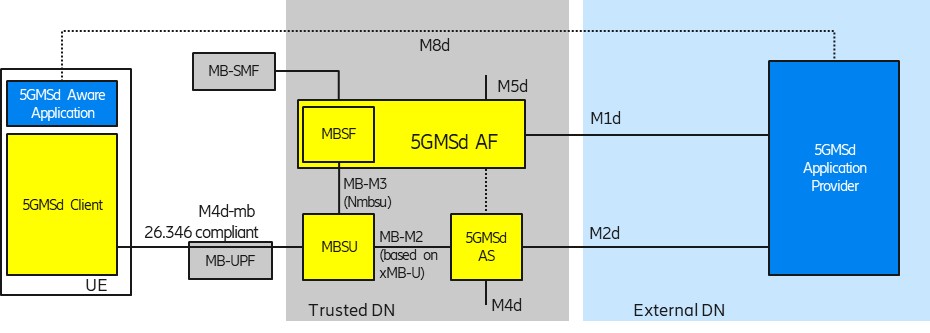 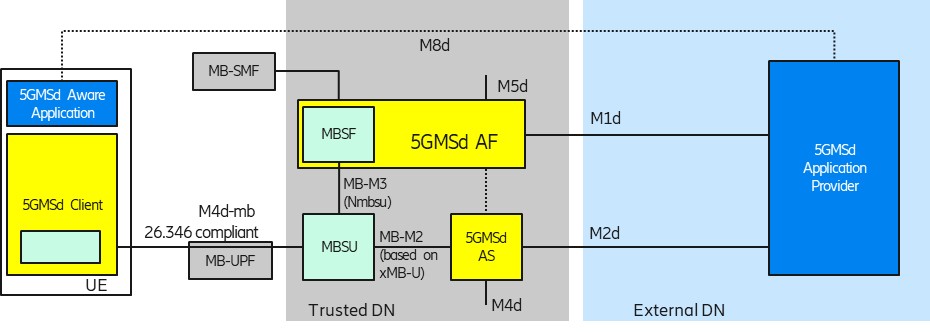 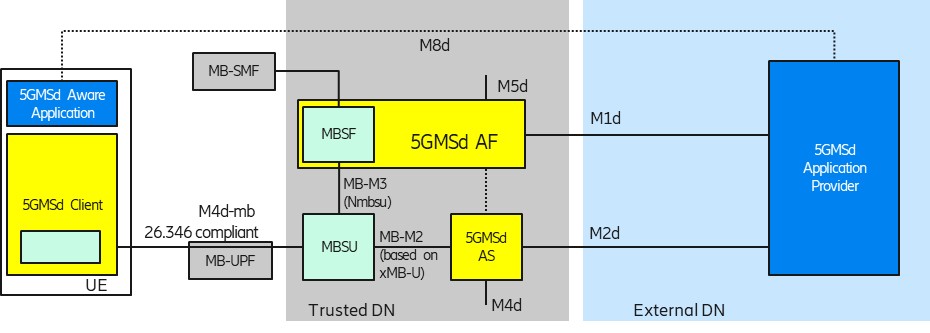 Figure 5.x.-1: Collaboration A0: MBSF integrated within the 5GMSd AF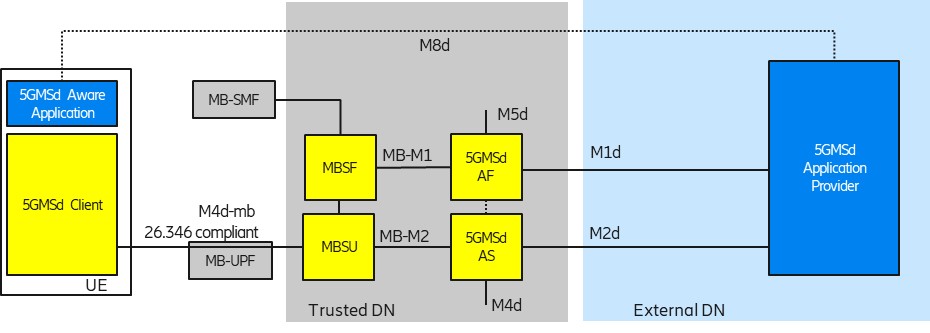 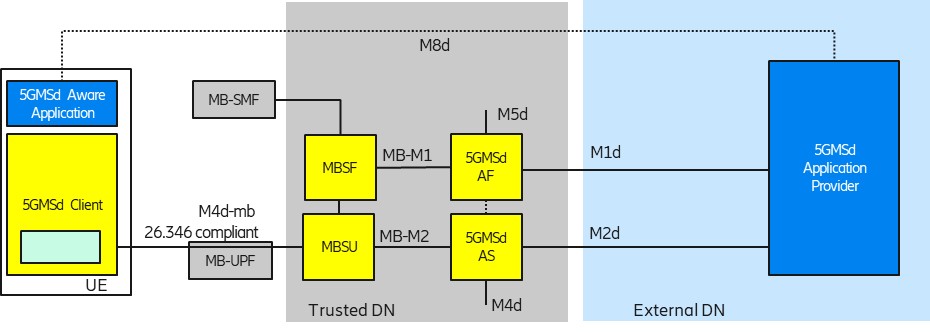 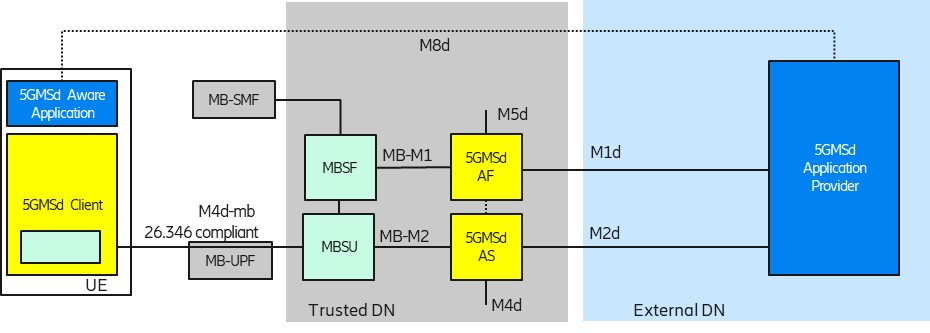 Figure 5.x.-2: Collaboration A1: Fully separated functions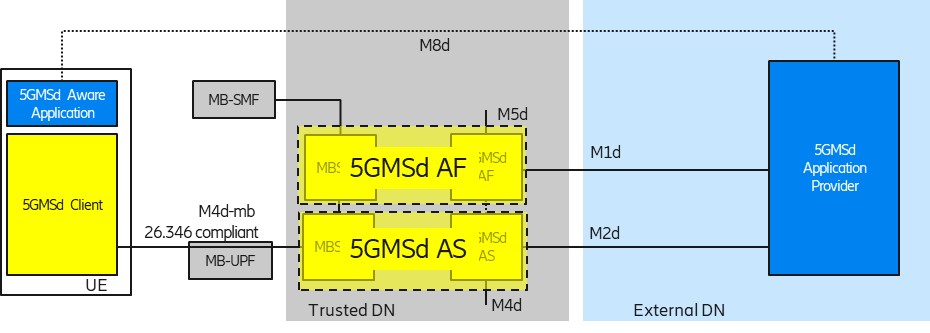 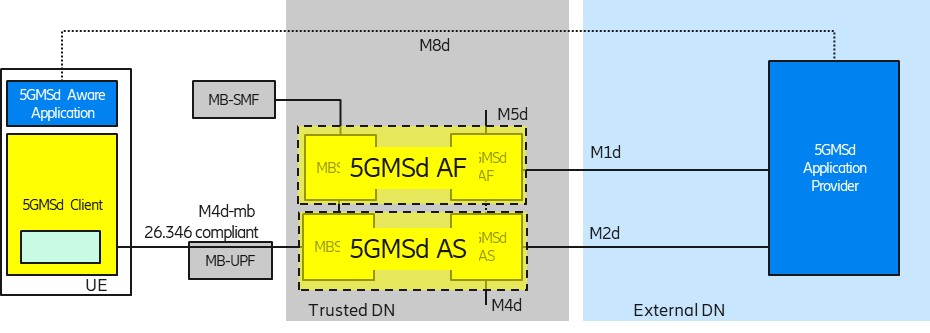 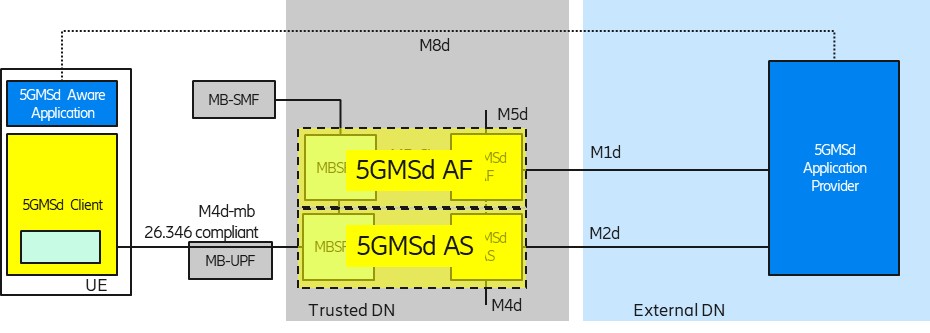 Figure 5.x.-3: Collaboration A2: Integrated Control and User Plane functionsCollaboration B depicts a mixed deployment where only the 5MBS relatedfunctions are deployed in the trusted DN. Configuration B in Figure A.3.2-2 (TR 23.757) indicates that an external AF uses the NEF as control plane entry point. It is assumed that the MB-M1 interface is passed through the NEF and the NEF add securityrelated functions transparently.Like in Collaboration A (and C), the 5GMSd functions are used for unicast content distribution, e.g. CDN functionality for DASH streaming is in an external DN. The functions in the trusted DN are leveraged to prepare the content for 5MBS delivery. Here is it assumed that unicast functions  unicast content reception (e.g. DASH) and features like file repair are offered by the 5GMSd AS from the external DN.Also for Collaboration B, three different variants are depicted.-	B0: The MBSF is presented in the trusted DN for service management-	B1: The MBSF is absent and only an MBSU is used-	B2: Only 5MBS functions, without 5GMSA functions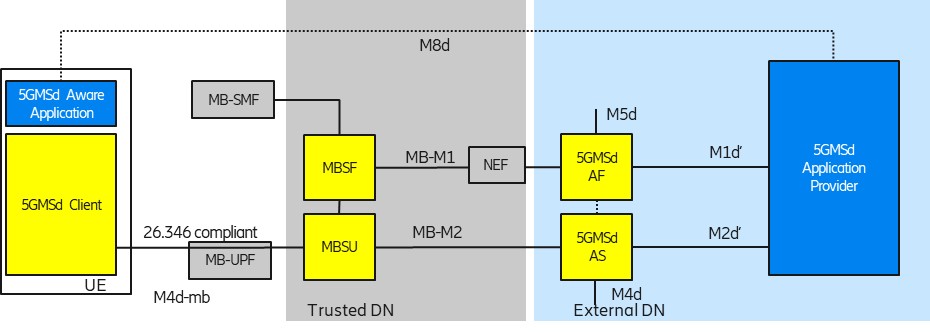 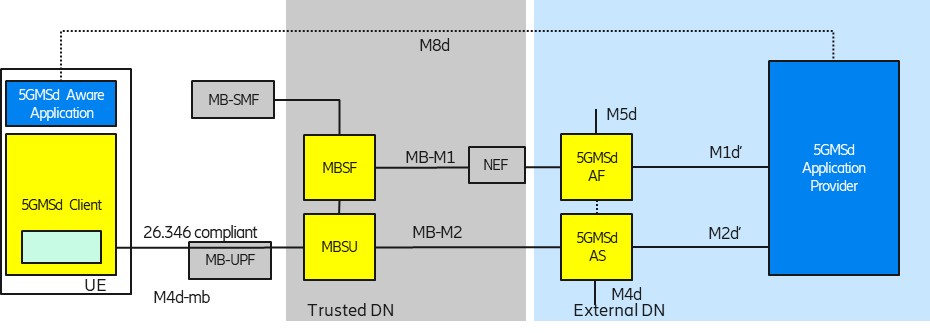 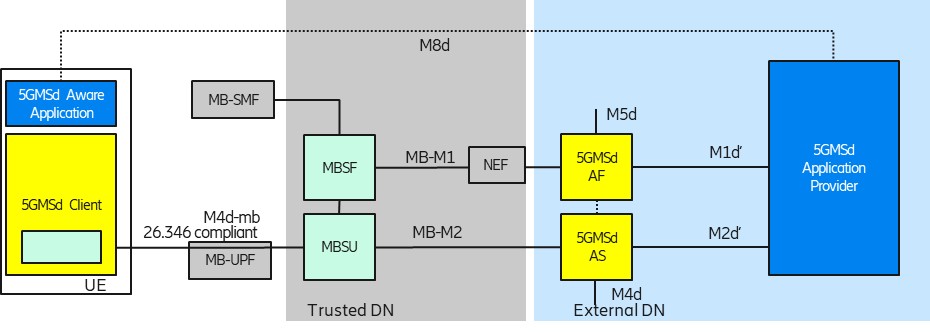 Figure 5.x.-: Collaboration B0: Mixed external and trusted DN functions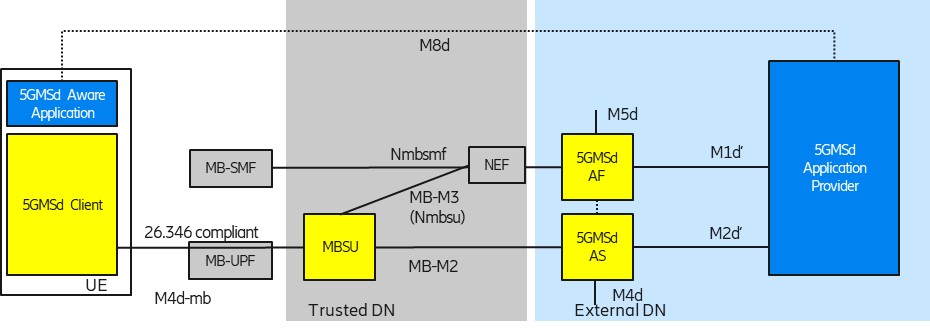 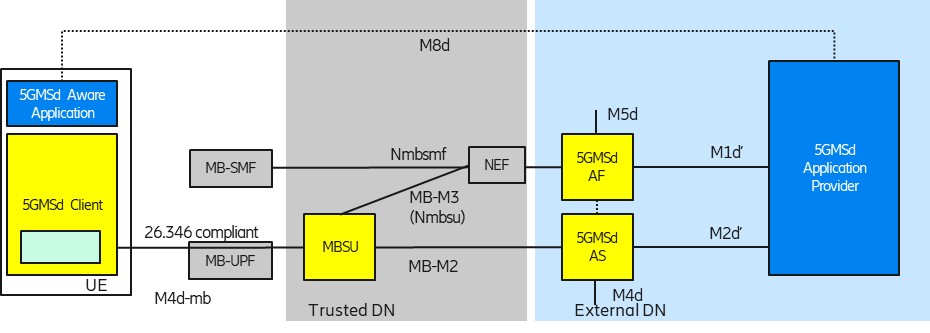 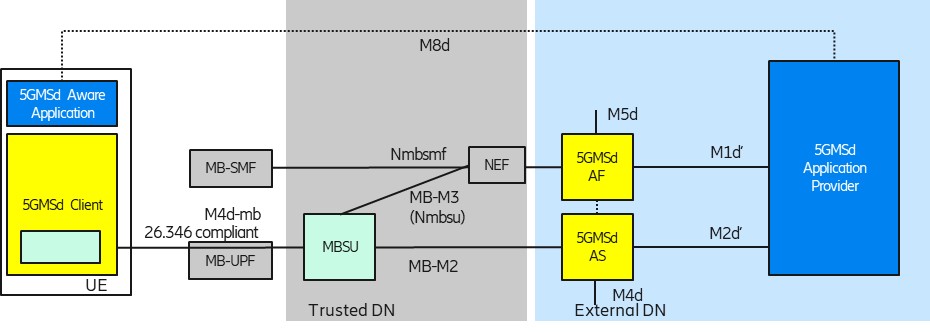 Figure 5.x.-: Collaboration B1: Mixed external and trusted DN functions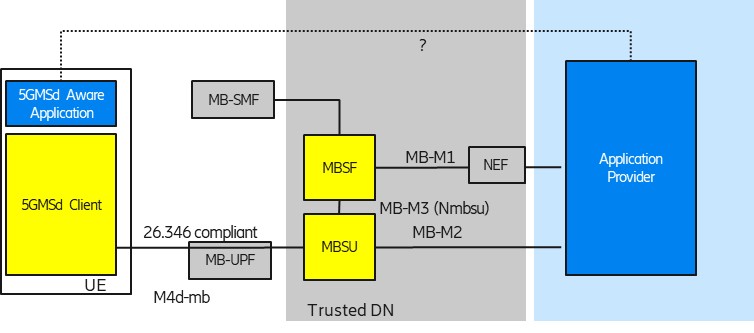 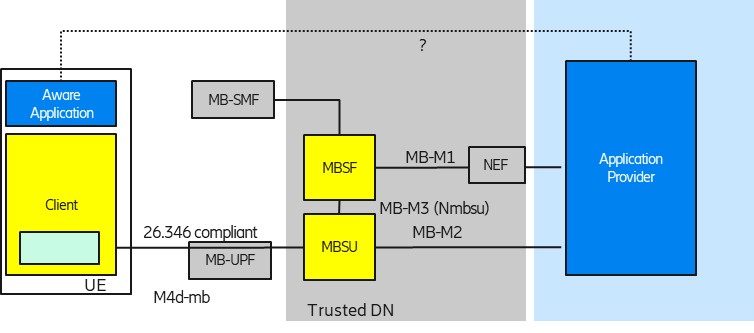 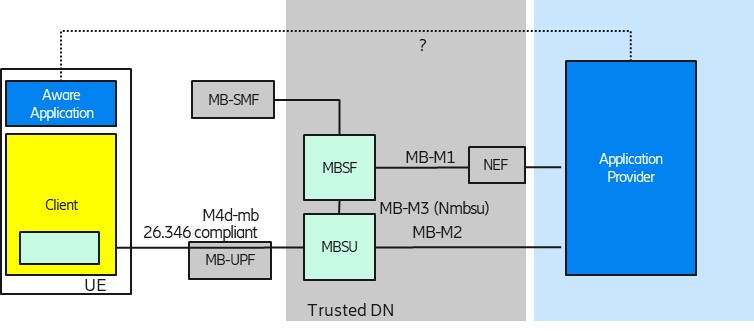 Figure 5.x.-: Collaboration B2: Mixed external and trusted DN functionsCollaboration C depicts a deployment where all media related functions are deployed in an external DN and the 5G System offers only connectivity services, i.e. either unicast connectivity or 5MBS transport-only connectivity.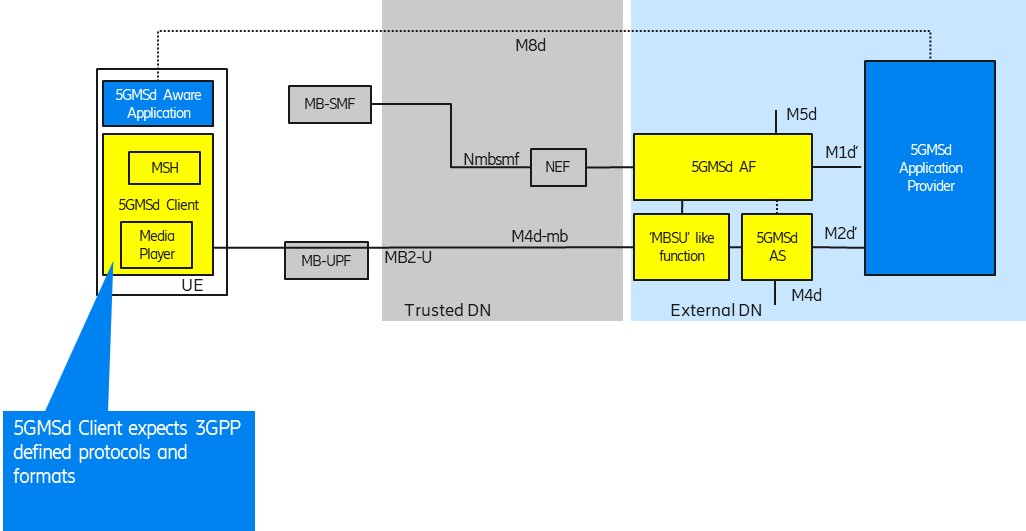 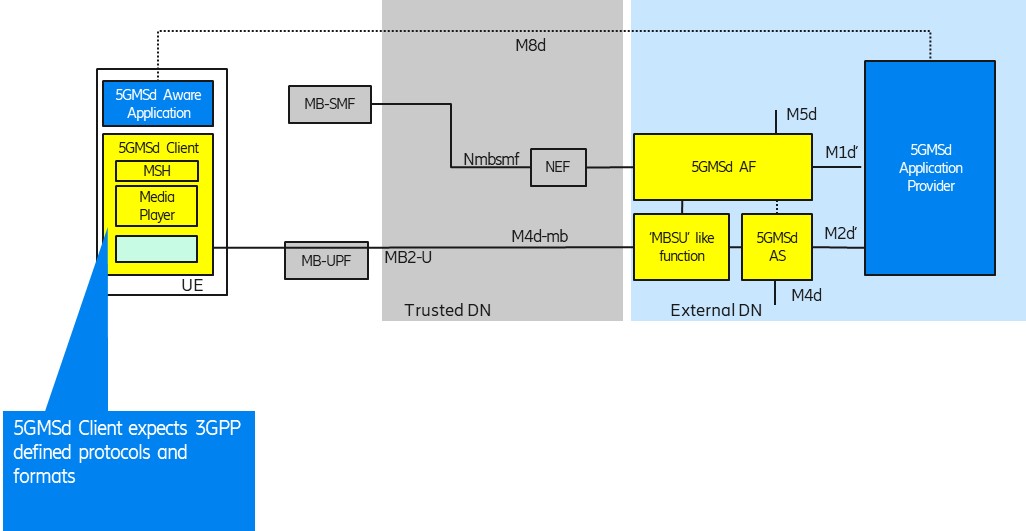 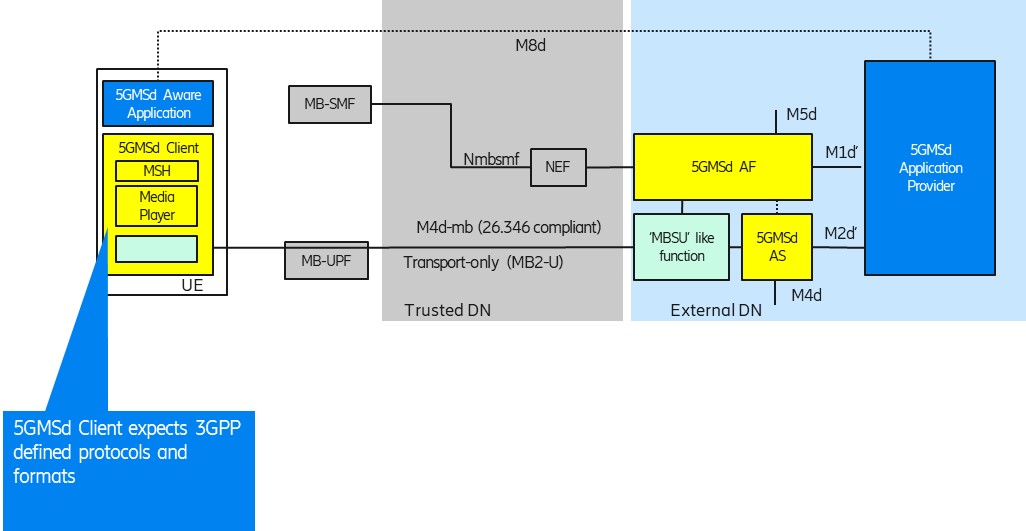 Figure 5.x.-1: Collaboration C: All media functions in external DNOne could wonder why 3GPP should consider this deployment option. The consideration here is that a 5GMS lient (including a new 5MBS Client) in the UE can still be leveraged as receiver, supporting reception of 3GPPdefined “DASH over 5MBS” generic file delivery and RTP streaming. An MBSUlike function would generate a bit stream compliant  TS 26.346. An Application Function (AF) may use Nmbsmf (via NEF) to activate a ransport-nly type of delivery into the MB-UPF (according to Configuration 1 in Figure A.3.2-2 of TR 23.757).Collaboration D depicts a deployment similar to Collaboration #4 n TS 26.501. Here, the media plane does not follow 3GPP specifications. An Application Function (AF) may use Nmbsmf (via NEF) to activate a ransport-nly type of delivery into the MB-UPF (according to Configuration 1 in Figure A.3.2-2 of TR 23.757). Still, a 3GPPdefined Media Session Handler is interacting with a 3GPPdefined 5GMSd AF.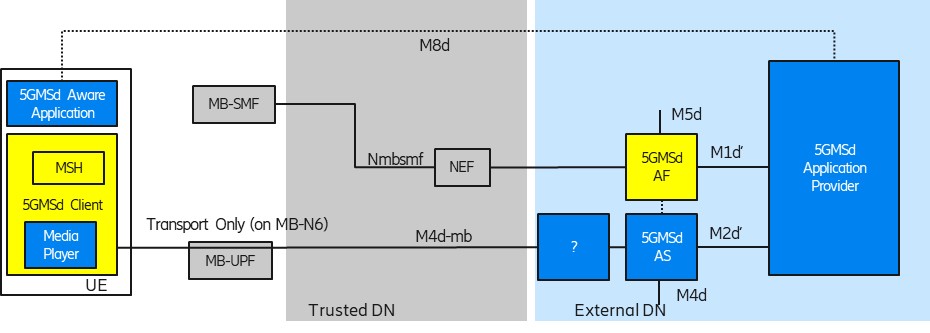 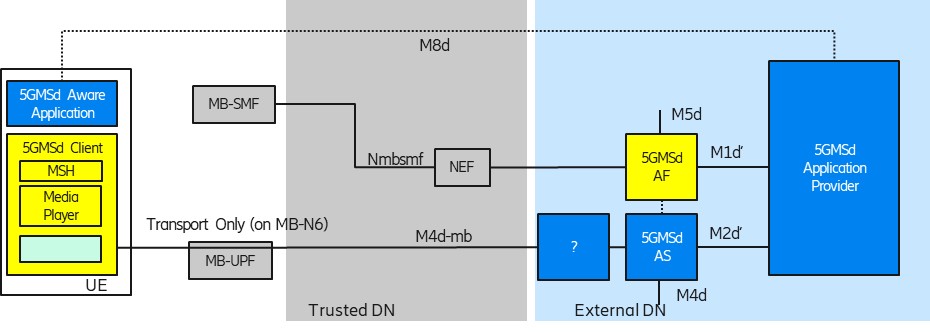 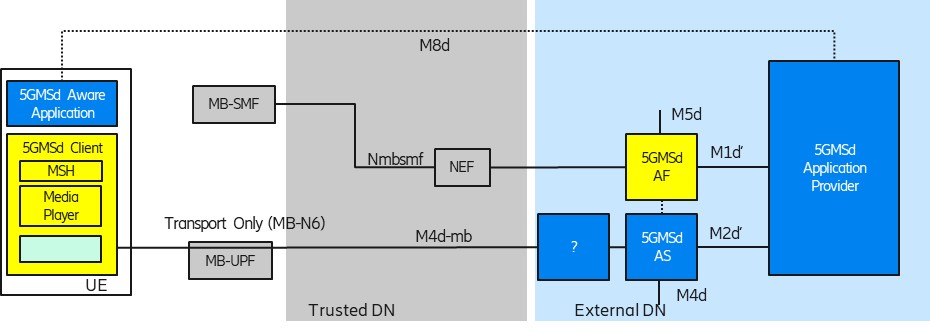 Figure 5.x.-1: Collaboration D: Usage of ransportonly with no3GPP M4d-mb5.x.	Identified gapsEditor’s Note: Gaps to be identifiedWhich scenarios should be supported and what does it mean for APIs / interfaces.CR-Form-v12.1CR-Form-v12.1CR-Form-v12.1CR-Form-v12.1CR-Form-v12.1CR-Form-v12.1CR-Form-v12.1CR-Form-v12.1CR-Form-v12.1PSEUDO CHANGE REQUESTPSEUDO CHANGE REQUESTPSEUDO CHANGE REQUESTPSEUDO CHANGE REQUESTPSEUDO CHANGE REQUESTPSEUDO CHANGE REQUESTPSEUDO CHANGE REQUESTPSEUDO CHANGE REQUESTPSEUDO CHANGE REQUEST26.802CR<CR#>rev<Rev#>Current version:0.1.8For HELP on using this form: comprehensive instructions can be found at 
http://www.3gpp.org/Change-Requests.For HELP on using this form: comprehensive instructions can be found at 
http://www.3gpp.org/Change-Requests.For HELP on using this form: comprehensive instructions can be found at 
http://www.3gpp.org/Change-Requests.For HELP on using this form: comprehensive instructions can be found at 
http://www.3gpp.org/Change-Requests.For HELP on using this form: comprehensive instructions can be found at 
http://www.3gpp.org/Change-Requests.For HELP on using this form: comprehensive instructions can be found at 
http://www.3gpp.org/Change-Requests.For HELP on using this form: comprehensive instructions can be found at 
http://www.3gpp.org/Change-Requests.For HELP on using this form: comprehensive instructions can be found at 
http://www.3gpp.org/Change-Requests.For HELP on using this form: comprehensive instructions can be found at 
http://www.3gpp.org/Change-Requests.Proposed change affects:UICC appsMERadio Access NetworkCore NetworkTitle:	New Key Issue on “Collaboration and deployment scenarios”New Key Issue on “Collaboration and deployment scenarios”New Key Issue on “Collaboration and deployment scenarios”New Key Issue on “Collaboration and deployment scenarios”New Key Issue on “Collaboration and deployment scenarios”New Key Issue on “Collaboration and deployment scenarios”New Key Issue on “Collaboration and deployment scenarios”New Key Issue on “Collaboration and deployment scenarios”New Key Issue on “Collaboration and deployment scenarios”New Key Issue on “Collaboration and deployment scenarios”Source to WG:Ericsson LMEricsson LMEricsson LMEricsson LMEricsson LMEricsson LMEricsson LMEricsson LMEricsson LMEricsson LMSource to TSG:S4S4S4S4S4S4S4S4S4S4Work item code:FS_5GMSA_MulticastFS_5GMSA_MulticastFS_5GMSA_MulticastFS_5GMSA_MulticastFS_5GMSA_MulticastDate:Date:Date:<Res_date>Category:<Cat>Release:Release:Release:<Release>Use one of the following categories:
F  (correction)
A  (mirror corresponding to a change in an earlier 													release)
B  (addition of feature), 
C  (functional modification of feature)
D  (editorial modification)Detailed explanations of the above categories can
be found in 3GPP TR 21.900.Use one of the following categories:
F  (correction)
A  (mirror corresponding to a change in an earlier 													release)
B  (addition of feature), 
C  (functional modification of feature)
D  (editorial modification)Detailed explanations of the above categories can
be found in 3GPP TR 21.900.Use one of the following categories:
F  (correction)
A  (mirror corresponding to a change in an earlier 													release)
B  (addition of feature), 
C  (functional modification of feature)
D  (editorial modification)Detailed explanations of the above categories can
be found in 3GPP TR 21.900.Use one of the following categories:
F  (correction)
A  (mirror corresponding to a change in an earlier 													release)
B  (addition of feature), 
C  (functional modification of feature)
D  (editorial modification)Detailed explanations of the above categories can
be found in 3GPP TR 21.900.Use one of the following categories:
F  (correction)
A  (mirror corresponding to a change in an earlier 													release)
B  (addition of feature), 
C  (functional modification of feature)
D  (editorial modification)Detailed explanations of the above categories can
be found in 3GPP TR 21.900.Use one of the following categories:
F  (correction)
A  (mirror corresponding to a change in an earlier 													release)
B  (addition of feature), 
C  (functional modification of feature)
D  (editorial modification)Detailed explanations of the above categories can
be found in 3GPP TR 21.900.Use one of the following categories:
F  (correction)
A  (mirror corresponding to a change in an earlier 													release)
B  (addition of feature), 
C  (functional modification of feature)
D  (editorial modification)Detailed explanations of the above categories can
be found in 3GPP TR 21.900.Use one of the following categories:
F  (correction)
A  (mirror corresponding to a change in an earlier 													release)
B  (addition of feature), 
C  (functional modification of feature)
D  (editorial modification)Detailed explanations of the above categories can
be found in 3GPP TR 21.900.Use one of the following releases:
Rel-8	(Release 8)
Rel-9	(Release 9)
Rel-10	(Release 10)
Rel-11	(Release 11)
…
Rel-15	(Release 15)
Rel-16	(Release 16)
Rel-17	(Release 17)
Rel-18	(Release 18)Use one of the following releases:
Rel-8	(Release 8)
Rel-9	(Release 9)
Rel-10	(Release 10)
Rel-11	(Release 11)
…
Rel-15	(Release 15)
Rel-16	(Release 16)
Rel-17	(Release 17)
Rel-18	(Release 18)Reason for change:Reason for change:The discussion on collaboration and deployment discussion has started in S4aI201094. This document contains a text proposal to be inserted into TR 26.802The discussion on collaboration and deployment discussion has started in S4aI201094. This document contains a text proposal to be inserted into TR 26.802The discussion on collaboration and deployment discussion has started in S4aI201094. This document contains a text proposal to be inserted into TR 26.802The discussion on collaboration and deployment discussion has started in S4aI201094. This document contains a text proposal to be inserted into TR 26.802The discussion on collaboration and deployment discussion has started in S4aI201094. This document contains a text proposal to be inserted into TR 26.802The discussion on collaboration and deployment discussion has started in S4aI201094. This document contains a text proposal to be inserted into TR 26.802The discussion on collaboration and deployment discussion has started in S4aI201094. This document contains a text proposal to be inserted into TR 26.802The discussion on collaboration and deployment discussion has started in S4aI201094. This document contains a text proposal to be inserted into TR 26.802The discussion on collaboration and deployment discussion has started in S4aI201094. This document contains a text proposal to be inserted into TR 26.802Summary of change:Summary of change:A new Key Issue around collaboration and deployment scenarios depict the various combinations of function deploymentsA new Key Issue around collaboration and deployment scenarios depict the various combinations of function deploymentsA new Key Issue around collaboration and deployment scenarios depict the various combinations of function deploymentsA new Key Issue around collaboration and deployment scenarios depict the various combinations of function deploymentsA new Key Issue around collaboration and deployment scenarios depict the various combinations of function deploymentsA new Key Issue around collaboration and deployment scenarios depict the various combinations of function deploymentsA new Key Issue around collaboration and deployment scenarios depict the various combinations of function deploymentsA new Key Issue around collaboration and deployment scenarios depict the various combinations of function deploymentsA new Key Issue around collaboration and deployment scenarios depict the various combinations of function deploymentsConsequences if not approved:Consequences if not approved:Clauses affected:Clauses affected:YNOther specsOther specs Other core specifications	 Other core specifications	 Other core specifications	 Other core specifications	TS/TR ... CR ... TS/TR ... CR ... TS/TR ... CR ... affected:affected: Test specifications Test specifications Test specifications Test specificationsTS/TR ... CR ... TS/TR ... CR ... TS/TR ... CR ... (show related CRs)(show related CRs) O&M Specifications O&M Specifications O&M Specifications O&M SpecificationsTS/TR ... CR ... TS/TR ... CR ... TS/TR ... CR ... Other comments:Other comments:This CR's revision history:This CR's revision history: